Avril 2023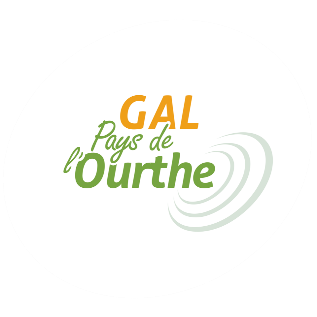 Appel à projets « Énergie en entreprise » – Édition 2023Formulaire d’inscriptionInformations généralesNom de l’entreprise : …………………………………………………………………………………………………………………Forme juridique : ……………………………………………………………………………………………………………………….N° de TVA : …………………………………………………………………………………………………………………………………AdresseRue et numéro + boîte : ………………………………………………………………………………………………………..Code postal et localité : ………………………………………………………………………………………………………..Personne de contact pour l’appel à projetsPrénom, Nom : ………………………………………………………………………………………………………………………Fonction : ………………………………………………………………………………………………………………………………Adresse e-mail : …………………………………………………………………………………………………………………….N° de téléphone : ………………………………………………………………………………………………………………….ProjetDites-nous en quelques mots en quoi consiste votre projet :……………………………………………………………………………………………………………………………………………………………………………………………………………………………………………………………………………………………………………………………………………………………………………………………………………………………………………………………………………………………………………………………………………………………………………………………………………………………………………………Je confirme avoir pris connaissance des termes du règlement de l’appel à projets « Énergie en entreprise – Édition 2023 » : OUI – NON  (Attention : choix obligatoire)J’autorise le GAL Pays de l’Ourthe à utiliser les données reprises dans ce formulaire pour me recontacter dans le cadre de l’appel à projets « Énergie en entreprise – Édition 2023 » : OUI - NON(Attention : choix obligatoire)Date : 							Signature :Ce formulaire est à renvoyer pour le 21 mai 2023 à 23h59 au plus tardpar e-mail à a.gillard@paysourthe.bepar courrier (date de la Poste faisant foi) à GAL Pays de l’OurtheÀ l’attention d’Anne GillardBardonwez 26987 RENDEUXAprès cette étape d’inscription, vient le dossier de candidature. À travers ce dossier, vous pourrez nous expliquer plus en détails votre projet.
Le saviez-vous ? Pour rendre votre projet plus robuste, valider une idée, être certain.e des actions à mettre en place pour diminuer vos consommations d'énergie, vous pouvez faire appel gratuitement au référent bas carbone de la province de Luxembourg : Idelux Développement. Une base solide pour votre candidature !Vous trouverez plus d’informations à ce sujet dans le dossier de candidature, ou en nous contactant au 084/37.86.41 ou via a.gillard@paysourthe.be.
